Live The Life!Choreograaf	:	Rachael McEnaney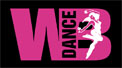 Soort Dans	:	4 wall line danceNiveau		:	IntermediateTellen 		:	48Info		:	97 Bpm  -  Start na 32 tellen beat op zangMuziek		:	"Que Viva La Vida" by WisinR Side, L Behind, R Ball, L Cross, R Side, L ¼ Sailor Step, Full Turn L1-2	RV stap opzij, LV kruis achter&3-4	RV stap op bal voet opzij, LV kruis over, RV stap opzij5&6	LV ¼ linksom en kruis achter, RV stap naast, LV stap voor7-8	RV ½ linksom en stap achter, LV ½ linksom en stap voor [9]R Diagonal Fwd, L Out, R Back, L Close, (Fwd, Fwd, Back, Back – With Arms), R Shuffle, Step L, ¼ Pivot R1	RV stap schuin rechts voor (out) met R hand achter hoofd2	LV stap opzij (out) met L hand achter hoofd3	RV stap terug naar midden (in) met R hand op R heup4	LV stap naast met L hand op L heup5&6	RV stap voor, LV sluit aan, RV stap voor7-8	LV stap voor, L+R ¼ draai rechtsom [12]L Cross, Hold, R Ball, L Cross, R Side, L Back Rock, L Kick Ball Cross1-2&	LV kruis over, rust, RV stap opzij op bal voet3-4	LV kruis over, RV stap opzij5-6	LV rock achter, RV gewicht terug7&8	LV kick schuin links voor, LV stap op bal voet naast, RV kruis over [12]¼ R L Shuffle Back, ½ Turn R R Shuffle Forward, L Forward Rock, L Coaster Step1&2	LV ¼ rechtsom en stap achter, RV sluit aan, LV stap achter3&4	RV ¼ rechtsom en stap opzij, LV sluit aan, RV ¼ rechtsom en stap voor5-6	LV rock voor, RV gewicht terug7&8	LV stap achter, RV sluit, LV stap voor [9]R Botafogo (Cross Side Rock), L Botafogo (Cross Side Rock), R Mambo Fwd, L Mambo Back1&2	RV kruis over, LV rock opzij, RV gewicht terug3&4	LV kruis over, RV rock opzij, LV gewicht terug5&6	RV rock voor, LV gewicht terug, RV kleine stap achter7&8	LV rock achter, RV gewicht terug, LV kleine stap voor [9]Heel Switch R & L, Step R, ¼ Pivot L, R Jazz Box ¼ Turn R1&2&	RV tik hak voor, RV stap naast, LV tik hak voor, LV stap naast3-4	RV stap voor, R+L ¼ draai linksom5-6	RV kruis over, LV ¼ rechtsom en stap achter7-8	RV stap opzij, LV kruis over [9]Begin opnieuw